Cameron Karajanis307-220-3150 | camkarajanis15@gmail.com  |  2012 Van Lennen Ave, Cheyenne, WY 82001March 10, 2020Laramie County Republican PartyAttn: Dani Olsen P.O. Box 303Cheyenne, WY 82003To whom it may concern:I would like to thank you for the opportunity to review my resume for the open position within the Laramie County Commission. Being a part of the Laramie County Commissioners would be an honor and a privilege, as well as a continued supporting member for our community and beyond.  I am applying for this position because I feel I can be a great asset to the Commission. I am very involved with the community within committees and boards.  I have also been employed with the Boys & Girls Club of Cheyenne, served as General Manager of a new concept, start up business here in Downtown Cheyenne and am currently working for a small company in the town of Pine Bluffs. These employment opportunities have provided me with great knowledge in working with boards, donors, finances, leadership, and most important, our community.  Please find attached my resume, application and list of references. I can be reached at (307) 220-3150 or by e-mail. I look forward to hearing from you.,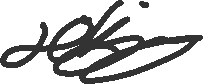 Cameron Karajanis